缙熙园全景看房二维码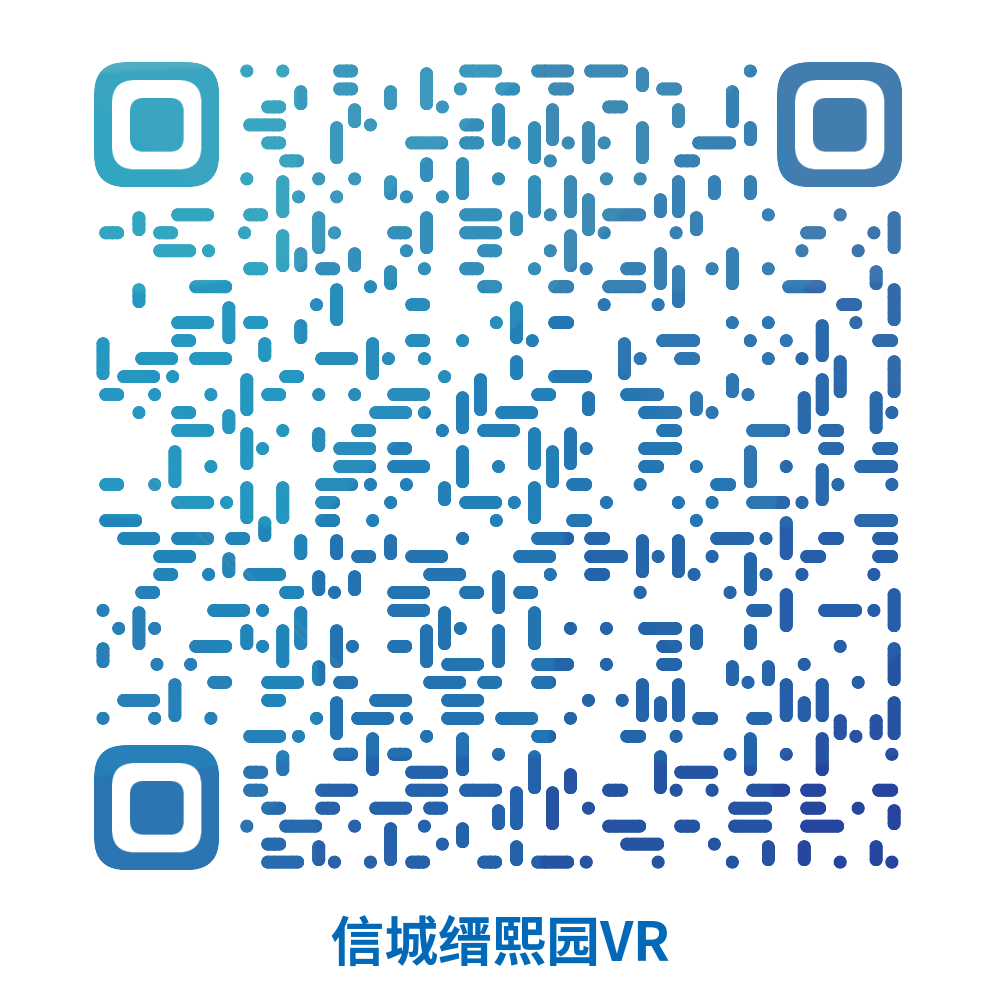 深房光明里全景看房二维码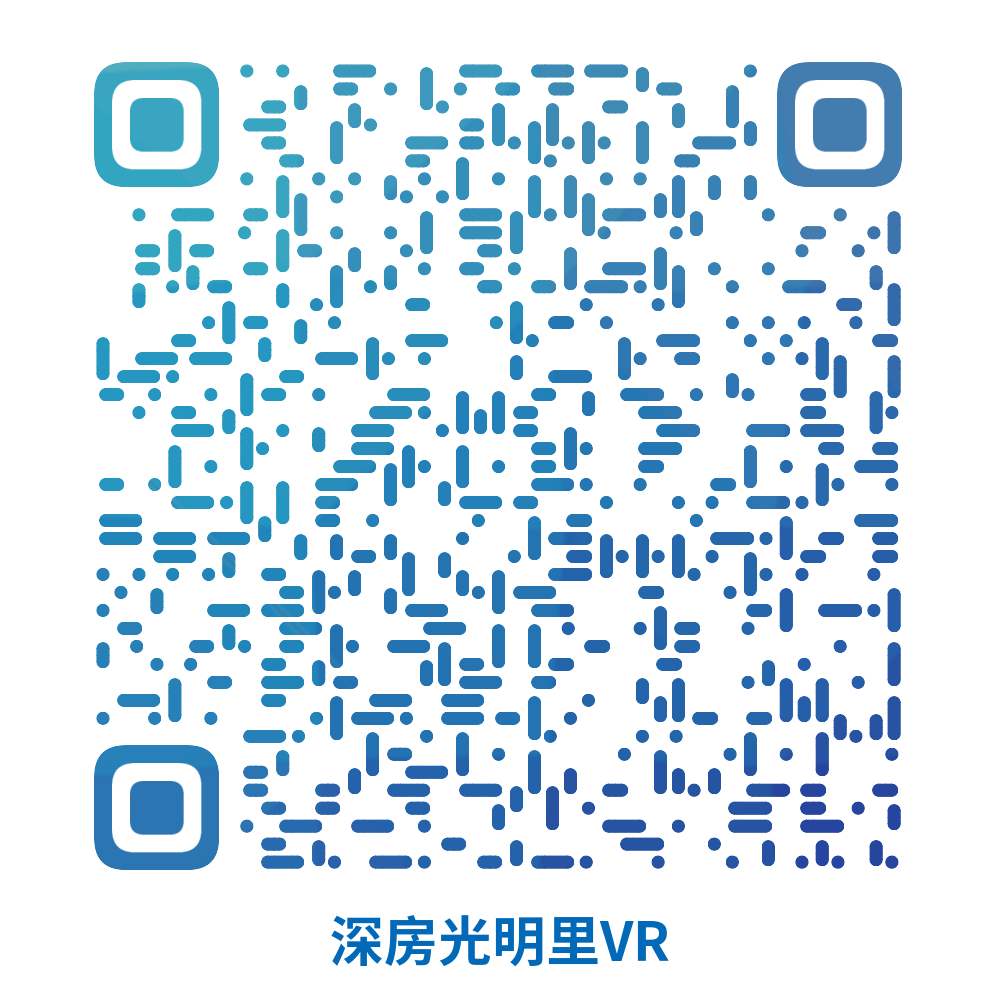 伟城贤德瑞府全景看房二维码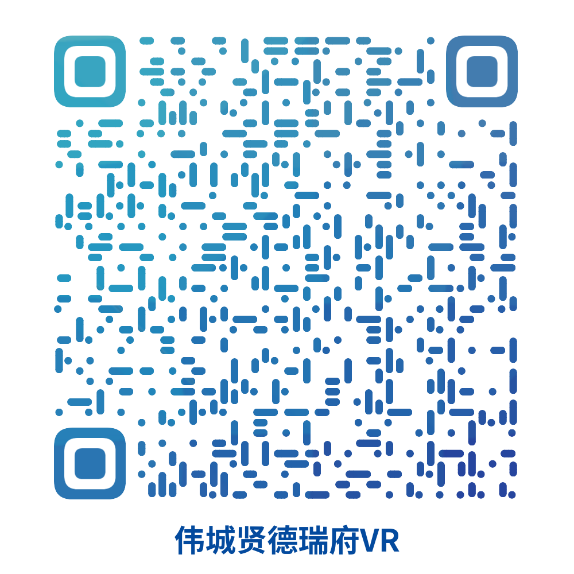 